Okresní kolo v basketbalu SŠV úterý 10.10.2023 a ve středu 11.10.2023 proběhla okresní kola v basketbalu SŠ chlapců a dívek.Úterního, chlapeckého, turnaje se zúčastnily čtyři týmy. Systémem “každý s každým” se utkaly v jedné skupině. K vidění byla řada pohledných basketbalových akcí.Turnaj dopadl následovně:
místo GBNmísto VOŠ a SZeŠ Benešovmísto ISŠT Benešovmísto OA NeveklovVe středu se sešly tři týmy dívek. Turnaj proběhl v přátelské atmosféře, byla patrná radost z pohybu a hry všech zúčastněných hráček.Výsledky:místo GBNmísto SOŠ a SZŠ Benešovmísto VOŠ a SZeŠ BenešovVšem zúčastněným děkujeme za předvedené výkony.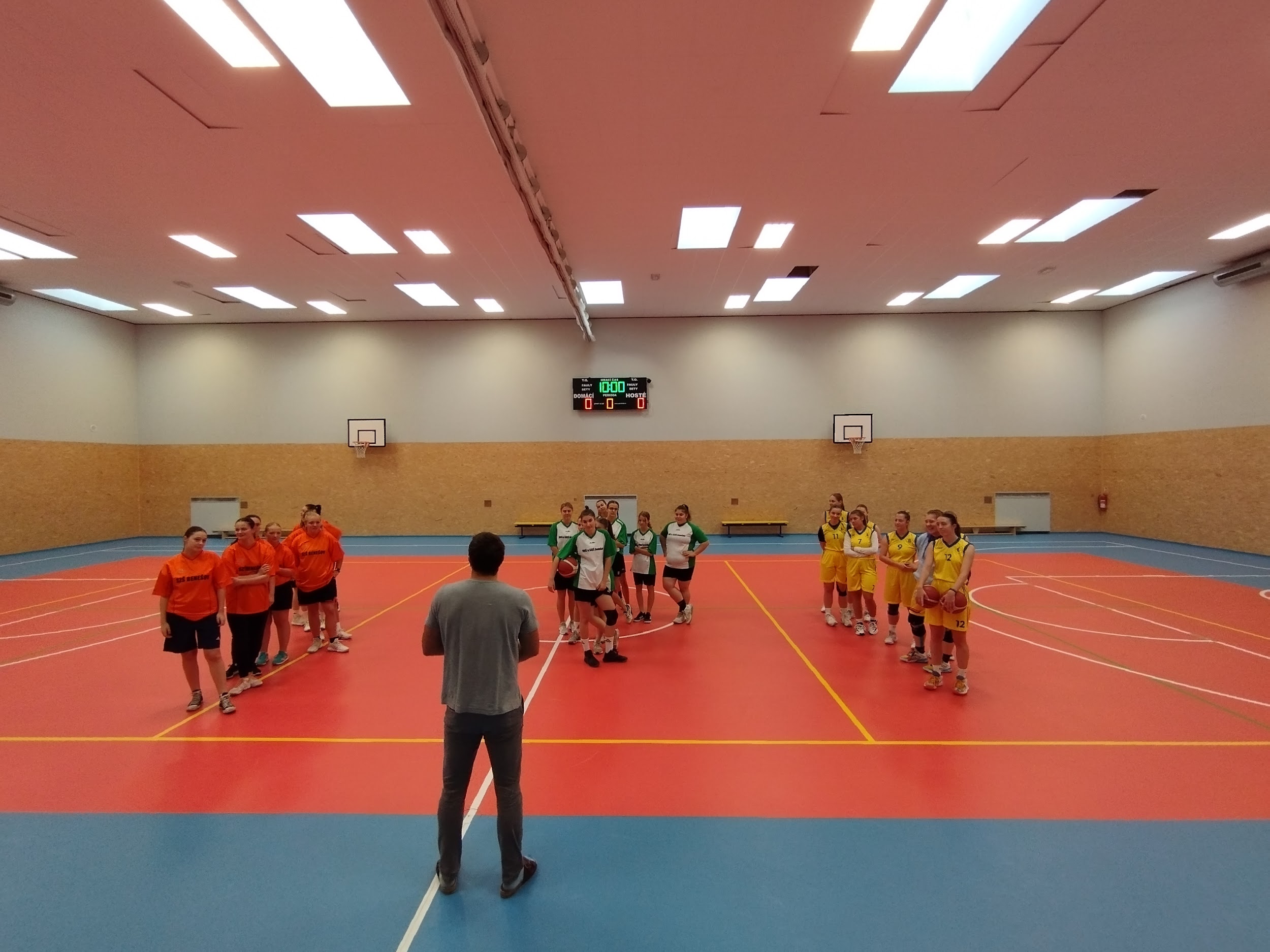 Organizátoři: R. Klein, J. MalýChlapciVOŠ a SZeŠISŠTGBNOADívkySOŠ a SZŠGBNVOŠ a SZeŠVOŠ a SZeŠX25:1822:3316:4SOŠ a SZŠX18:4146:2ISŠT18:25X26:4234:17GBN41:18X52:11GBN33:2242:24X46:14VOŠ a SZeŠ2:4611:52XOA4:1617:3414:46X